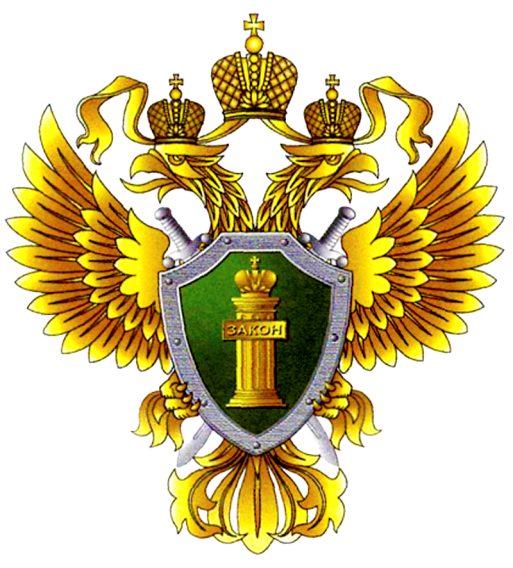 ПРОКУРАТУРА ПРОМЫШЛЕННОВСКОГО РАЙОНАРАЗЪЯСНЯЕТ - Созданы равные условия получения пособия по безработице в повышенном размере для сирот, которые были временно трудоустроены, так Федеральным законом от 19.11.2021 № 374-ФЗ «О внесении изменения в статью 34.1 Закона Федерации «О занятости населения в Российской Федерации».По действующему законодательству впервые ищущие работу дети-сироты и дети, оставшиеся без попечения родителей, первые полгода получают пособие по безработице в размере среднемесячной зарплаты в соответствующем субъекте, даже если в период очного обучения были временно трудоустроены по направлению службы занятости.Принятым законом пособие по безработице в повышенном размере будет выплачиваться таким детям и в том случае, если ранее без направления органов службы занятости они были временно трудоустроены в свободное от учебы время, а также проходили производственную практику, предусмотренную образовательными программами.